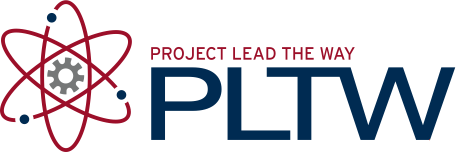 Design Brief	Design Brief	Design Brief	Client Company:SDHSSDHSDesigners:Jaehwa HongJaehwa HongProblem Statement:Make a toy by using cardboard box. Only certain amount of Make a toy by using cardboard box. Only certain amount of Time.Time.Design Statement:Design, built a product (toy) instead tablet that kind of stuff.Design, built a product (toy) instead tablet that kind of stuff.Constraints:timetimeLimiting suppliesLimiting supplies